О внесении изменений в Положение о персонифицированном дополнительном образовании детей на территории Слободо-Туринского муниципального района, утвержденное постановлением Администрации Слободо-Туринского муниципального района от 07.05.2019 № 197В целях внедрения дополнительного образования детей на территории Слободо-Туринского муниципального районаПОСТАНОВЛЯЕТ:1. Внести в Положение о персонифицированном дополнительном образовании детей на территории Слободо-Туринского муниципального района, утвержденное постановлением Администрации Слободо-Туринского муниципального района              от 07.05.2019 № 197 (с изменениями от 30.10.2019 № 463) следующие изменения:- изложить подпункт 4.7.1. пункта 4.7. раздела 4 «Порядок использования сертификатов дополнительного образования» в новой редакции:«4.7.1. В день подачи Заявки на обучение по дополнительной общеобразовательной программе, включенной в реестр сертифицированных образовательных программ, в случае если на момент подачи заявки на обучение общий объем средств сертификатов дополнительного образования, зарезервированных к оплате по заключенным и ожидающим заключение договоров об образовании,  а также средств, списанных  с сертификатов дополнительного образования в целях оплаты оказанных услуг дополнительного образования, не достиг объема обеспечения сертификатов персонифицированного финансирования, установленного Программой персонифицированного финансирования;». 2. Настоящее постановление вступает в силу со дня его подписания. 3. Разместить настоящее постановление на официальном сайте Администрации Слободо-Туринского муниципального района в информационно-телекоммуникационной сети «Интернет» http://slturmr.ru.Главы Слободо-Туринского муниципального района                                              В.А. Бедулев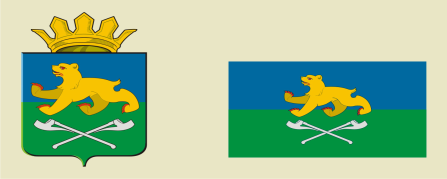 АДМИНИСТРАЦИЯ СЛОБОДО-ТУРИНСКОГОМУНИЦИПАЛЬНОГО РАЙОНАПОСТАНОВЛЕНИЕАДМИНИСТРАЦИЯ СЛОБОДО-ТУРИНСКОГОМУНИЦИПАЛЬНОГО РАЙОНАПОСТАНОВЛЕНИЕот 09.09.2021№ 398      с. Туринская Слободас. Туринская Слобода